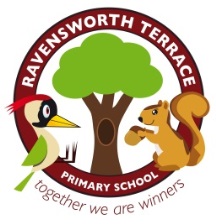 EssentialDesirableQualifications / Professional DevelopmentThe successful applicant must have:Qualified Primary Teacher statusRecent relevant Continuous Professional Development particularly in relation to Early YearsIt is desirable that the successful applicant has evidence of:Qualified Primary Teacher status with Early Years focusFurther professional development in Early Years Extensive knowledge of Development Matters ExperienceThe successful applicant must have:A record of excellent classroom practice in the Early YearsExperience of effective involvement of parents in their children’s educationSuccessful implementation of quality assessment techniques to inform teaching and learningExperience of involvement in transition between one or both of the following,  home-Early Years, Early Years-KS1It is desirable that the successful applicant has evidence of:Curriculum leadership and managementInvolvement in the implementation of whole school initiativesSuccessful teaching experience in KS1Involvement in or knowledge of preparation and administration of the Phonics Check in Y1Involvement in monitoring the quality of teaching and learningLeading/delivering trainingLeadership experience in Early YearsSkills/Knowledge and AptitudeThe successful applicant must have:Excellent interpersonal and communication skills at all levelsThe ability to secure high standards of child achievement and behaviour in the Early YearsThe ability to demonstrate a positive attitude and to develop and maintain positive and supportive professional relationships with children, staff, parents and governorsThe ability to work as part of an effective teamA thorough knowledge and understanding of how children learn in the Early Years and how learning at this stage affects children’s future learningThe ability to provide a broad, balanced, relevant and creative Early Years curriculumThe ability to influence the quality of teaching and learningThe ability to inspire, lead and motivate the children and staff in the pursuit of excellenceThe ability to develop staff and manage their performanceA thorough grasp of current educational issues, particularly with reference to the Early YearsThe ability to analyse, understand and interpret Early Years performance dataConfidence with using ICTA secure working knowledge of the Early Years, the National curriculum and their assessment, recording and reporting requirementsExcellent organisational and time management skills and an ability to prioritise effectivelyIt is desirable that the successful applicant has evidence of:Parental involvement to improve quality of children’s learningManaging the performance of staffSuccessfully inspiring and challenging others to raise performance and standardsThe strategic use of dataPersonal QualitiesThe successful applicant must have:A passion and drive for raising standards of teaching and learningCommitment to equal opportunitiesA child-centred approach to learningA positive, energetic, enthusiastic & resilient outlook and thrive on challengeThe ability to maintain confidentialityThe ability to effectively lead a team of teaching and support staffCommitment to personal and professional developmentCommitment to whole school improvementThe ability to demonstrate flexibility and adaptabilityIt is desirable that the successful applicant has:Evidence of continual professional and personal developmentA willingness to work across the primary range 